Prénom:										1 - Compte de 2 en 2 de 60 à 80.60 - _______ - _______ - _______ - _______ - _______ - _______ - _______ - _______ - _______ - 80  2 - Décompte de 2 en 2 de 78 à 48.78 - _______ - _______ - _______ - _______ - _______ - _______ - _______ - _______ -_______ - _______ -_______ - _______ - _______ - _______ - 48  3 - Compte de 2 en 2 de 67 à 97.67 - _______ - _______ - _______ - _______ - _______ - _______ - _______ - _______ - _______ - _______ -_______ - _______ - _______ - _______ - 97 4 - Compte de 5 en 5 de 45 à 120.45 - _______ - _______ - _______ - _______ - _______ - _______ - _______ - _______ - _______ - _______ -_______ - _______ - _______ - _______ - 120 5 - Compte de 5 en 5 de 380 à 430.380 - _______ - _______ - _______ - _______ - _______ - _______ - _______ - _______ - _______ - 430 6 - Compte de 2 en 2  et relie les points de 1 à 99.	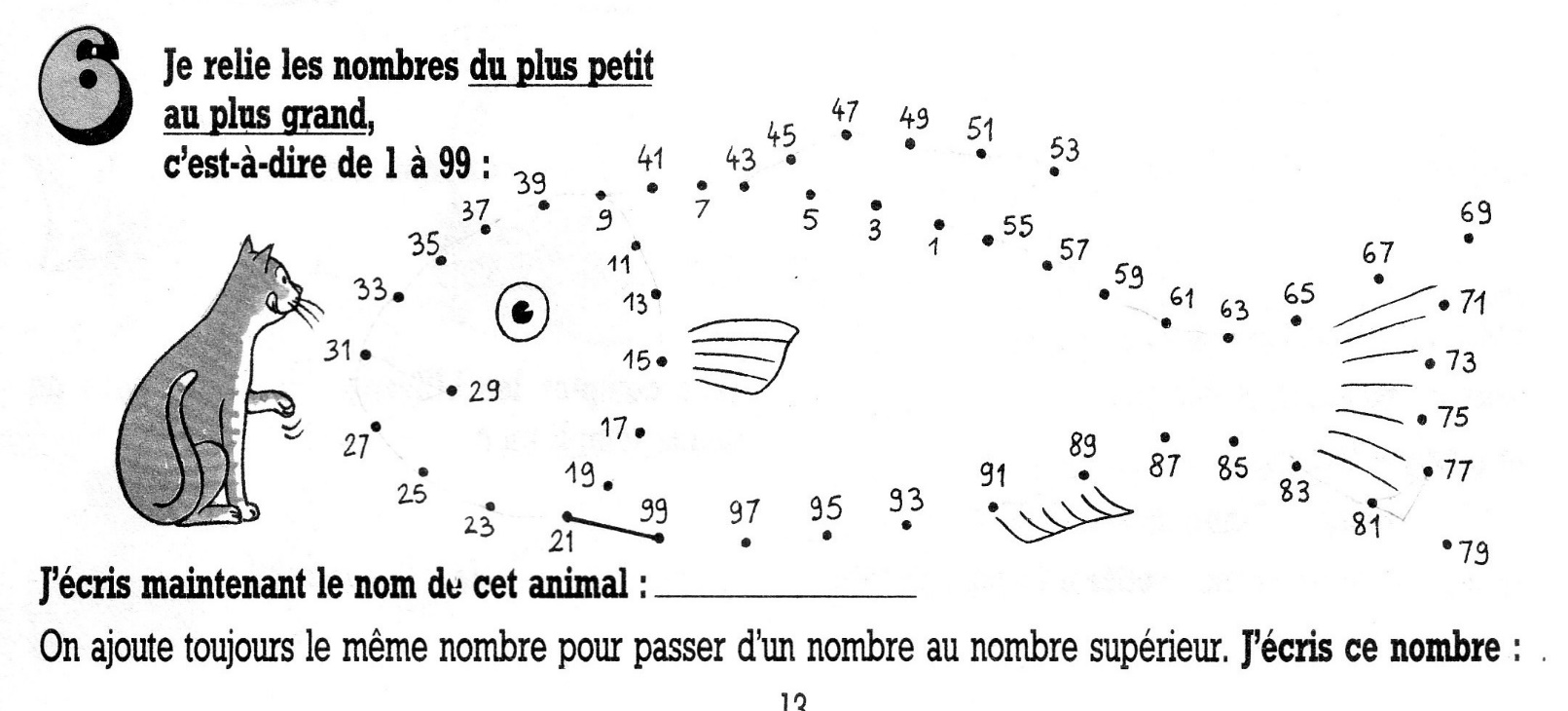 Quel est cet animal ? _______________________________________________________________